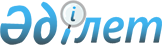 Об отмене огpаничения доли госудаpственных сpедств в уставных фондах банковУКАЗ Пpезидента Республики Казахстан от 12 апpеля 1994 г. N 1649



        На основании Закона Республики Казахстан "О временном 
делегировании Президенту Республики Казахстан и главам местных 
администраций дополнительных полномочий" и в целях улучшения
управления средствами, вложенными государством в акции банков,
ПОСТАНОВЛЯЮ:




        1. Не применять ограничение доли одного из учредителей в
пределах тридцати пяти процентов от уставного фонда банка к
государственным средствам, вложенным в акции банков.




        2. Кабинету Министров Республики Казахстан внести на рассмотрение




вновь избранного Верховного Совета Республики Казахстан проект 
Закона Республики Казахстан "О внесении изменений в Закон Республики
Казахстан "О банках в Республике Казахстан".
    3. Настоящий Указ имеет силу Закона и действует до принятия
Закона Республики Казахстан "О внесении изменений в Закон Республики
Казахстан "О банках в Республике Казахстан".

     Президент
Республики Казахстан


      
      


					© 2012. РГП на ПХВ «Институт законодательства и правовой информации Республики Казахстан» Министерства юстиции Республики Казахстан
				